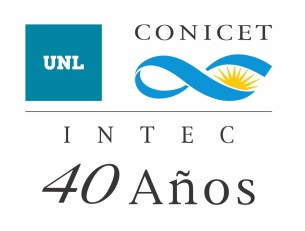 Transferencia de Tecnología: El modelo del PLAPIQUIDr. Esteban Brignole. Investigador Emérito del CONICET, Profesor Emérito de la Universidad Nacional del Sur (UNS)Resumen: La situación de investigación y desarrollo en países como EEUU y Japón en relación a investigación científica y desarrollo, se compara con la estructura del sistema científico tecnológico en la Argentina de hace 40 años. La carencia  en el país de investigación y desarrollo en el sector industrial conduce a un diagnóstico preliminar sobre sus causas estructurales.  Esta situación plantea  la necesidad de una fuerte presencia estatal en coordinación con las empresas. El desafío de desarrollar recursos humanos y atender la demanda tecnológica conduce a la organización del trabajo científico en base a ejes tecnológicos prioritarios en una matriz en donde se conjugan disciplinas científicas con ejes tecnológicos. Este enfoque es compartido por el CONICET que inicia a principios de la década del setenta una activa política de creación de institutos tecnológicos tanto en la región metropolitana como en el interior del país. Este proceso en el marco de la Planta Piloto de Ingeniería Química (PLAPIQUI) tuvo un importante efecto en la puesta en marcha del complejo petroquímico de Bahía Blanca y condujo a la constitución del PIDCOP como interface técnica de cooperación y a la creación de FUNDASUR,  que desde su inicio en 1979 actuó como unidad de vinculación tecnológica. En este desarrollo se conjugaron armónicamente personal de la carrera del investigador científico con técnicos y profesionales del CONICET, creando una comunidad de científicos de la ingeniería y de ingenieros de la ciencia que mancomunadamente brindan su esfuerzo para la educación superior, la transferencia de tecnología y el desarrollo de la capacidad nacional de decisión técnica.Breve CV del Dr. Brignole: Se graduó como Ingeniero Químico en la Universidad Nacional del Sur (1965) y como Philosophy Doctor en Ing. Química, por el Instituttet for Kemiteknik, Universidad Técnica de Dinamarca (1985), habiendo realizado también una estancia de formación en el Massachusetts Institute of Technology en 1966-1967. Es cofundador de la Planta Piloto de Ingeniería Química (PLAPIQUI), dependiente de la UNS y CONICET, donde se desempeña actualmente como Profesor e Investigador Emérito. Ha sido organizador y primer Director del Programa de Investigación y Desarrollo del Complejo Petroquímico de Bahía Blanca – PIDCOP – 1977-1982. También ha sido Director del PLAPIQUI entre 1975 y 1982 y miembro del Directorio del CONICET en el período 1999-2003. Es autor de más de 130 publicaciones científicas y ha dirigido numerosas tesis doctorales. Ha sido catedrático invitado de la Universidad de Vigo, España, y profesor invitado de las Universidades de Valladolid, Concepción y Monterrey. Entre sus múltiples distinciones merecen citarse: Diploma al Mérito Científico de la Fundación Konex en Ing. Química para el período 1993-2003, Primer Premio a la Innovación Tecnológica 2005 de la Fundación REPSOL-YPF, por el proyecto “Rotura de Emulsiones Agua Petroleo para protección ambiental”, Premio “Consagración” en Ingeniería, año 2009 de la Academia Nacional de Ciencias Exactas, Fisicas y Naturales, Premio “Bernardo Houssay” en Ingeniería a la Trayectoria, otorgado en el año 2010 por el MINCyT, Distinción Presidencial  “Investigador de la Nación Argentina”, otorgado en el año  2010.